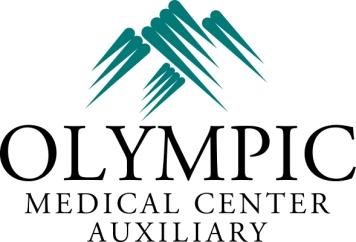 All applications must be completed and received by the deadline, April 3, 2020, including those submitted via e-mail.  A complete application consists of:   1) Completed application; 2) personal statement; 3) two letters of recommendation; 4) original transcript; and, 5) FAFSA form or financial aid information issued by your (prospective) school of attendance.  Any incomplete applications will be automatically disqualified for consideration.All supporting documents (personal statement, financial aid qualification*, letters of recommendation and transcripts) may be submitted separately if necessary but must be received, including official transcripts, by the April 3, 2020 deadline.  *Acceptable forms of financial aid qualifications are completed FAFSA forms or financial aid information issued by your (prospective) school of attendance.  (See your Financial Aid Office or https://fafsa.ed.gov/ for details.)— All supporting documents, except official transcripts, may be submitted by PDF files via e-mail. —All applications must include two letters of recommendation from unrelated individuals (no family members or family affiliated members, no personal or family friends).  These letters must be dated, submitted on official letterhead and signed by the recommender.  It is recommended that letters come from current or past teachers/professors and/or current or past employment supervisors.  These original letters may be scanned and submitted as PDF files via e-mail or mailed.All transcripts must be original and come in signed and/or sealed envelopes for your last school of attendance (i.e., high school, technical/vocational school, college or university). Additional Information:The application process is both competitive and quantitative.  Every application is reviewed and assigned a numeric value determined by each portion of the application – the personal statement, the letters of recommendation and the transcripts.  If the candidate is invited to interview, a numeric value is assigned for that process as well.  ALL CANDIDATES INVITED FOR INTERVIEWS WILL BE REQUIRED TO SHOW SOME TYPE OF OFFICIAL IDENTIFICATION (i.e., WA driver’s license, school ID cards, etc.)The awards will be unrestricted and may be used at the discretion of the each individual for anything school-related (i.e., tuition, lab supplies, books, computers or printers).  The award monies will be distributed through their respective college or university.  Proceed to the next page for the2020 OMC SCHOLARSHIP APPLICATION FORM. 